إرشادات  خاصة   بالشركة :- رأس المال : الاجتماعي........................ المستوفى	 - اسم البنك 	 - رقم الحساب 	- تاريخ تسليم الشهادة البنكية 	- تاريخ البطاقة عدد 3 	- تاريخ الشهادة في عدم الإفلاس 	- تاريخ التزام الوكيل بالاستعانة بأهل الخبرة والإطارات 	تــــاريخ التصريح عــــلى الشرف لـــتخصيص رأس مال الشـــــركة لمشاريــــع البـــعث العقاري 	تاريخ القانون الأساسيقائمة   الأعوان   والإطارات   الفنية   للشركةقائمة أعضاء مجلس الإدارةقائمة الشركاء أو المساهمينإني الممضي أسفله	أشهد بصحة الإرشادات الواردة بهذه البطاقةالتاريخ...........................................الإمضاء13-02.01-00    الجـمهوريــة التـونسيــة      وزارة التجهيزوالإسكان          والتهيئة الترابية       الإدارة العامة للإسكان                       بطاقة إرشـاداتخاصة بمطلب تحيين قرار الترخيص في ممارسة مهنة باعث عقاريالاسم و اللقب أو اسم الشركة :........................................................................................الشكل القانوني :  شخص طبيعي   شركة خفية الاسم   شركة ذات مسؤولية محدودةالمـــقــر :- الولاية :............................................................................................................- البلدية :..........................................................................................................,..- العنوان :...........................................................................................................- رقم الهاتف :..........................فاكس........................... تلاكس.....................................إرشادات   خاصة   بالمسؤول :- الإسم واللقب :	- تاريخ الولادة ومكانها :	- الجنسية :	- العنوان الشخصي :	- رقم الهاتف :	- بطاقة التعريف الوطنية :  عـــــــدد:	 - مكان وتاريخ التسليم :	- المهنة :سابقا :	حاليا :	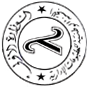     الجـمهوريــة التـونسيــة      وزارة التجهيزوالإسكان          والتهيئة الترابية       الإدارة العامة للإسكان                       بطاقة إرشـاداتخاصة بمطلب تحيين قرار الترخيص في ممارسة مهنة باعث عقاريالاسم و اللقب أو اسم الشركة :........................................................................................الشكل القانوني :  شخص طبيعي   شركة خفية الاسم   شركة ذات مسؤولية محدودةالمـــقــر :- الولاية :............................................................................................................- البلدية :..........................................................................................................,..- العنوان :...........................................................................................................- رقم الهاتف :..........................فاكس........................... تلاكس.....................................إرشادات   خاصة   بالمسؤول :- الإسم واللقب :	- تاريخ الولادة ومكانها :	- الجنسية :	- العنوان الشخصي :	- رقم الهاتف :	- بطاقة التعريف الوطنية :  عـــــــدد:	 - مكان وتاريخ التسليم :	- المهنة :سابقا :	حاليا :	الاسم واللقــــبالاختصاصالــوظــــيفــــةالاسم واللقــــبالمهنةالمؤسسةالاسم واللقـبتاريخ الولادةالجنسيةعدد الأسهم
 أو الحصصقيمة الأسهم
 أو الحصصالمهنةرقم بطاقة التعريف
 الوطنية